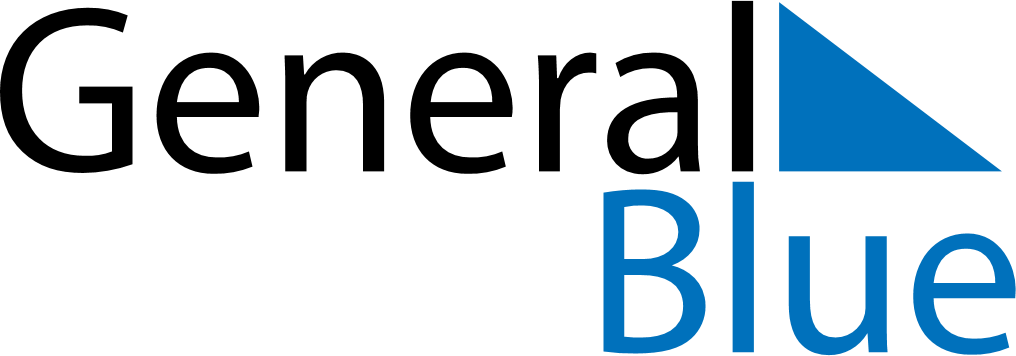 2019 - Q1Ukraine 2019 - Q1Ukraine 2019 - Q1Ukraine 2019 - Q1Ukraine 2019 - Q1Ukraine 2019 - Q1Ukraine JanuarySUNMONTUEWEDTHUFRISATJanuary12345January6789101112January13141516171819January20212223242526January2728293031JanuaryFebruarySUNMONTUEWEDTHUFRISATFebruary12February3456789February10111213141516February17181920212223February2425262728FebruaryMarchSUNMONTUEWEDTHUFRISATMarch12March3456789March10111213141516March17181920212223March24252627282930March31Jan 1: New YearJan 2: New YearJan 7: Orthodox ChristmasMar 8: International Women’s Day